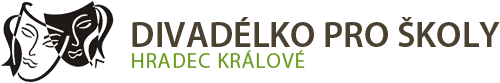 				14. 9. 2015AFRICKÁ POHÁDKA ANEB PODIVUHODNÁ DOBRODRUŽSSTVÍ DOKTORA EMILA HOLUBAdivadelní představení pro 1. – 4. ročníkV tomto kombinovaném loutkohereckém představení o životě afrických zvířat vypráví známý cestovatel dr. Emil Holub v doprovodu opičího kamaráda o svých zážitcích z cest po africkém kontinentu. Smyslem veselých příběhů s písničkami je vytvořit u malých diváků pozitivní vztah k přírodě a ke zvířatům a současně je obohatit o některé zajímavosti o Africe a o osobnosti českého cestovatele Emila Holuba.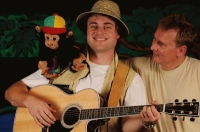 LEGENDA V+W ANEB PŘÍBĚH OSVOBOZENÉHO  DIVADLAdivadelní představení pro 5. – 9. ročníkKromě ukázek z nejslavnějších divadelních her osvobozeného divadla (West pocket revue, Golem, Svět za mřížemi, Nebe na zemi) se žáci seznámili i s nejdůležitějšími mezníky života a tvorby J. Voskovce a J. Wericha. Ukázky doprovázely písničky J. Ježka. Celé představení, které je zpracováno jako neobvyklá výuková hodina, všechny diváky nejen pobavilo, ale zároveň i rozšířilo jejich dosavadní informace o tvorbě a životě hlavních protagonistů Osvobozeného divadla.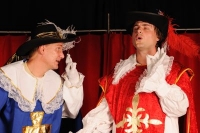 								           Zapsala Hana Kubíková